Informiranje roditeljaU cilju izgradnje povjerenje i pružili dodatnu uslugu djeci i roditeljima kroz organiziran program pomoći u učenju redovito informiramo roditelje o našim aktivnostima i planovima.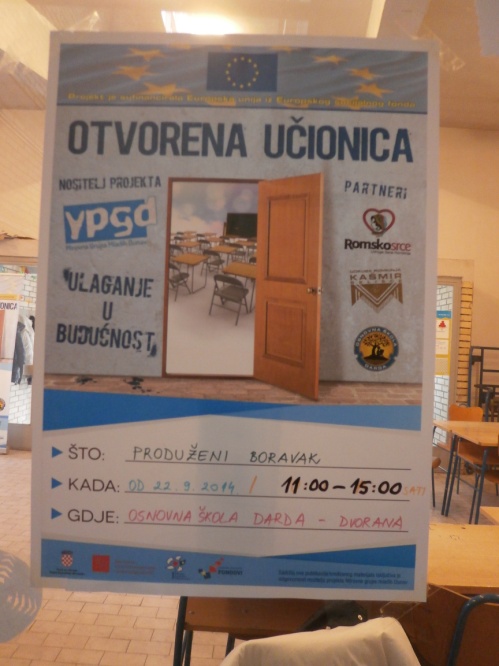 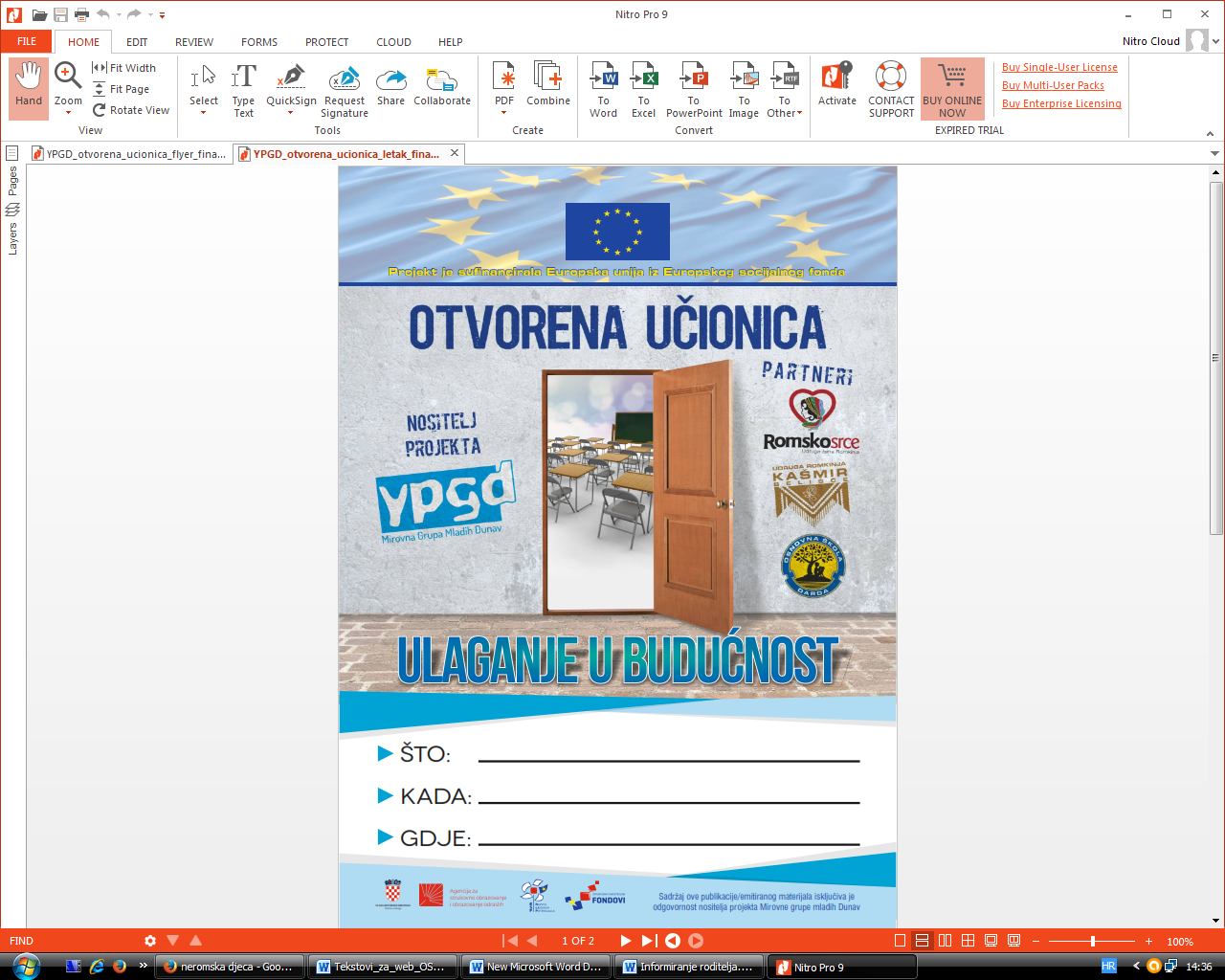 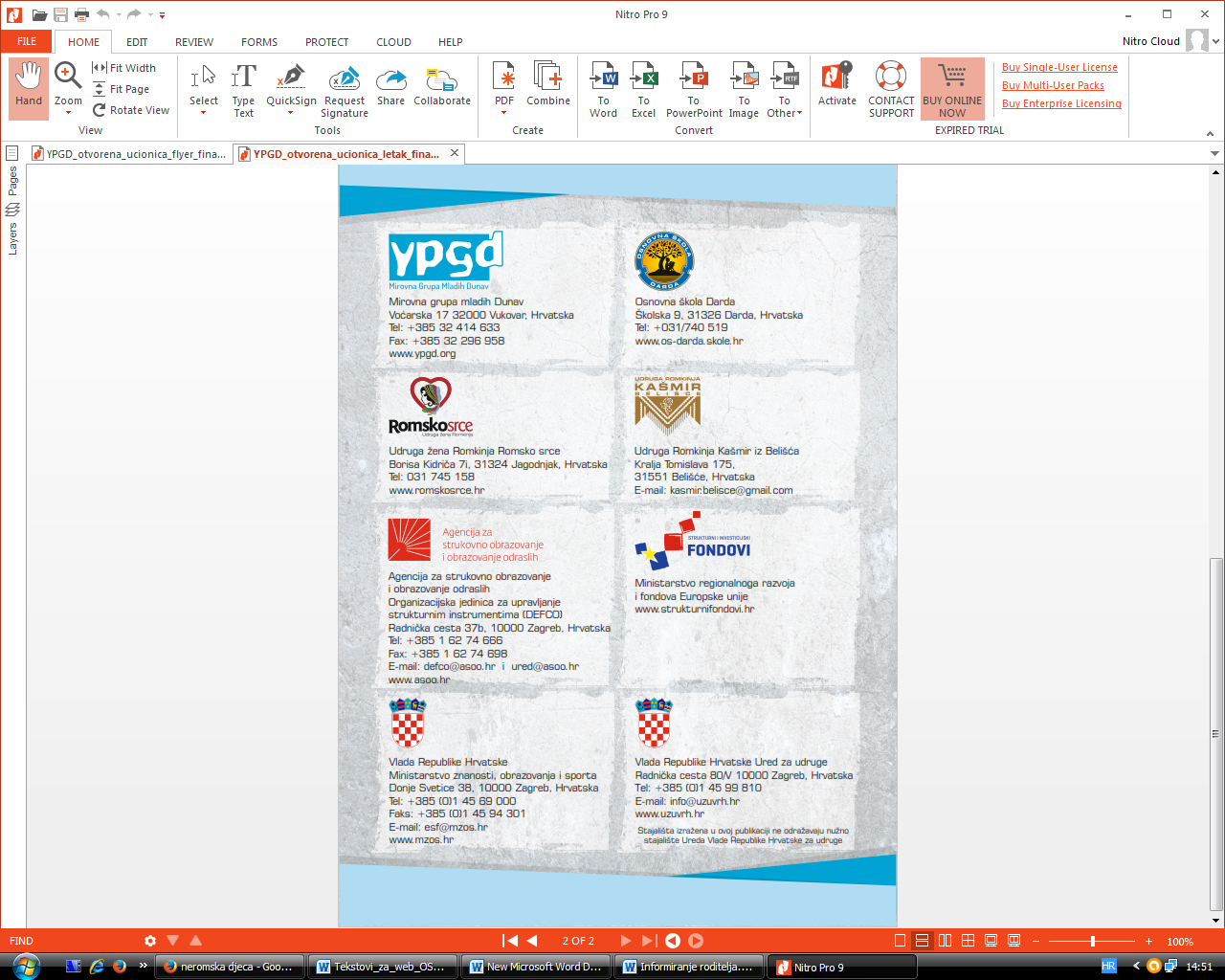 Dani škole "Naših 50"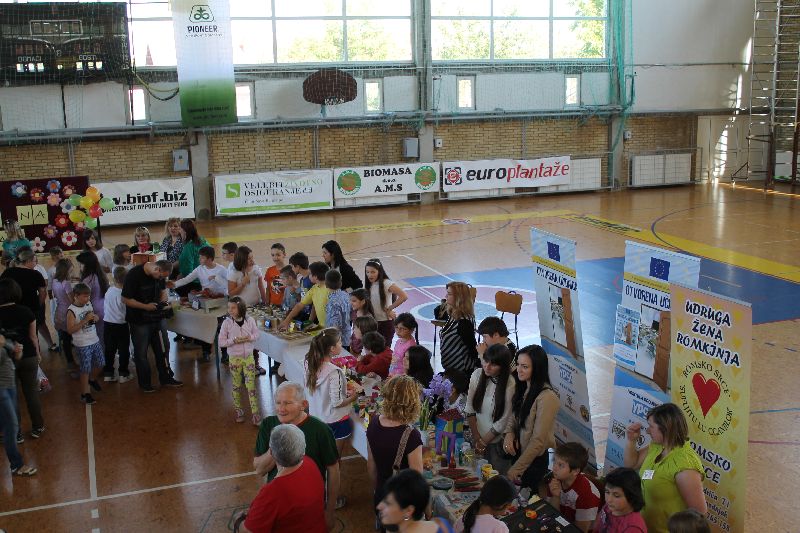 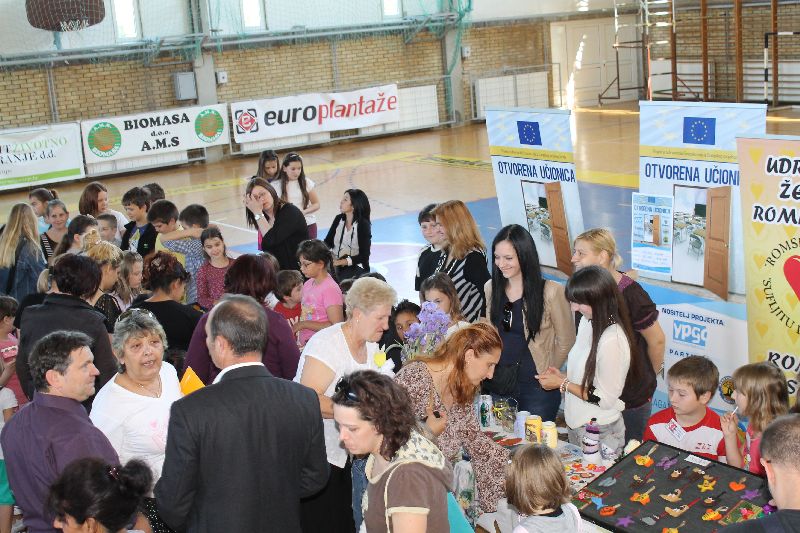 Dani kruha i zahvalnosti za plodove zemlje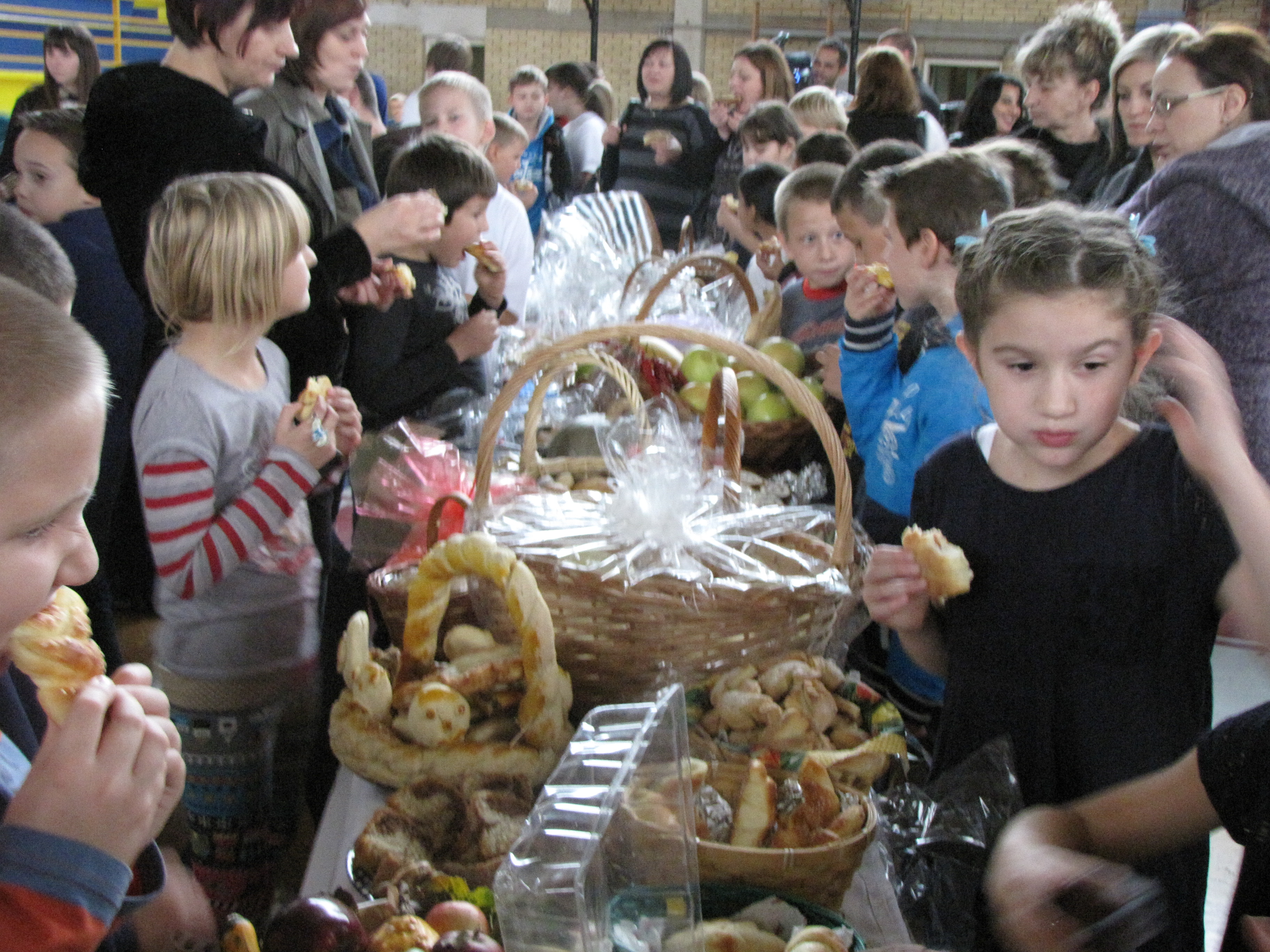 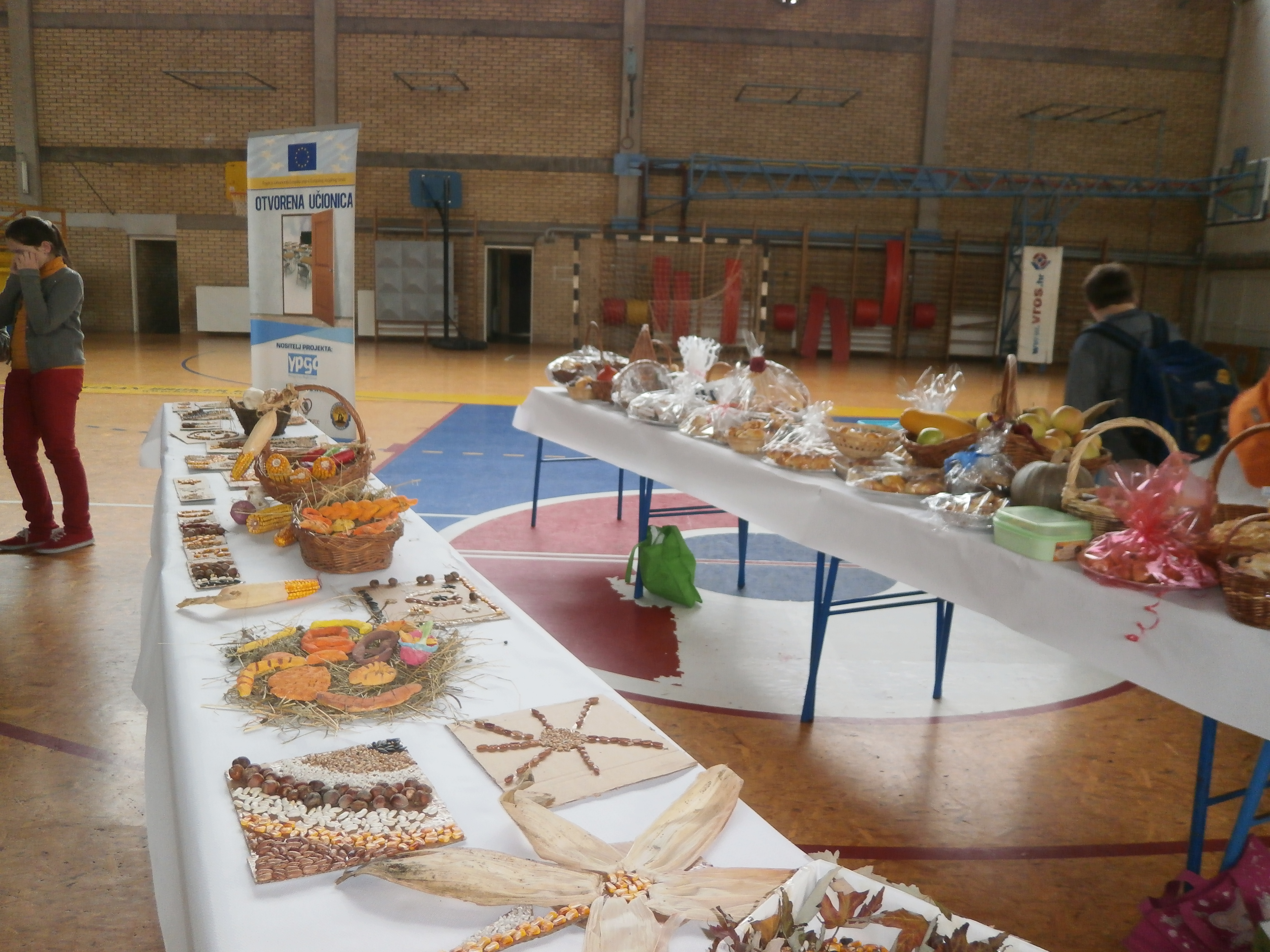 